КАМОСИДА Эйко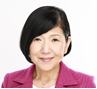 Март 1981г. - Окончила Инженерный факультет Токийского университета наукиАпрель 1981г.- Март 2002г. - Работала в компании “Toshiba”Апрель 2002г. – Основала компанию ООО “CS (Customer Satisfaction) Management Office”Член Некоммерческой ассоциации «Исследовательское общество японских консультантов в области карьерного роста».Глава Токийского отделения Центрального совета Ассоциации консультантов в области управления предприятиями малого и среднего бизнеса.Советник Восточно-японского филиала Ассоциации консультантов и советников в области потребительской активности.Член Научного общества местных органов самоуправления.Член Форума административного управления.Эксперт Токийской столичной федераций торгово-промышленных сообществ.Лекции:Принимала участие в многочисленных лекциях:Лекция, посвященная торговым ассоциациям.Лекция «Слышать голос клиента» и др.Лекция «Создание карьеры» на Инженерном факультете Токийского университета науки.Семинары и стажировки:Входит в многочисленные общественные организации, курирует стажировок, посвященных промышленным предприятиямСтажировки по системе местного самоуправления (стажировка по классовому разделению, стажировка по обычным служащим и другие), независимым административным институтам: «Стажировки по вопросам карьеры» и другиеСтажировки в Центральную федерацию торгово-промышленных сообществ.Семинары для промышленных компаний:Семинары для молодых сотрудников: «Бизнес-манеры», «Приём клиента», «Маркетинг» и другиеСеминары для сотрудников среднего звена: «Лидерство», семинар по OJT и другиеСеминары для администраторов и инспекторов: «Лидерство», «Экономика ＣＳ», «Менеджмент душевного здоровья»  и др.